Crunching the Non-Numbers on NetflixIf you're watching Netflix, Netflix is watching you right back, trying to figure out how to keep you as a customer by, among other things, showing you what you might want to see next.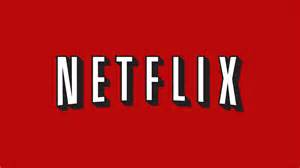 Philly.com 8.3.15http://www.philly.com/philly/entertainment/television/20150803_Crunching_the_non-numbers_on_Netflix.html